ПРОЕКТАДМИНИСТРАЦИЯ ГОРОДА ХАНТЫ-МАНСИЙСКАХанты-Мансийского автономного округа-ЮгрыПОСТАНОВЛЕНИЕот  _________________                                                                            №  _____О порядке предоставления субсидий частным организациям, осуществляющим образовательную деятельность по реализации образовательных программ дошкольного образования (за исключением субсидий государственным (муниципальным) учреждениям), расположенным на территории города Ханты-Мансийска на создание условий для осуществления присмотра и ухода за детьмиВ соответствии со статьей 78 Бюджетного кодекса Российской Федерации, федеральным законом от 29.12.2012 № 273-ФЗ «Об образовании в Российской Федерации», постановлением Правительства Ханты-Мансийского автономного округа - Югры от 04.12.2015 № 448-п «О порядке предоставления сертификата на право финансового обеспечения места в организации, осуществляющей образовательную деятельность по реализации образовательных программ дошкольного образования», руководствуясь статьей 71 Устава города Ханты-Мансийска, в целях финансового обеспечения получения доступной услуги по присмотру и уходу за ребенком (детьми) в частных организациях, осуществляющим образовательную деятельность по реализации образовательных программ дошкольного образования на территории города Ханты-Мансийска:1. Утвердить Порядок предоставления субсидий частным организациям, осуществляющим образовательную деятельность по реализации образовательных программ дошкольного образования (за исключением субсидий государственным (муниципальным) учреждениям), расположенным на территории города Ханты-Мансийска на создание условий для осуществления присмотра и ухода за детьми, согласно приложению к настоящему постановлению.2. Признать утратившими силу: постановление Администрации города Ханты-Мансийска от 26.07.2013 № 891 «О порядке предоставления субсидий юридическим лицам (за исключением государственных и муниципальных учреждений), оказывающим образовательные услуги в сфере дополнительного образования детей на территории города Ханты-Мансийска»;постановление Администрации города Ханты-Мансийска от 24.12.2013 № 1730 «О внесении изменений в постановление Администрации города Ханты-Мансийска от 26.07.2013 N 891»;постановление Администрации города Ханты-Мансийска от 14.11.2014 № 1100 «О внесении изменений в постановление Администрации города Ханты-Мансийска от 26.07.2013 N 891 «О порядке предоставления субсидий юридическим лицам (за исключением субсидий государственным (муниципальным) учреждениям), оказывающим образовательные услуги в сфере образования детей на территории города Ханты-Мансийска».3. Настоящее постановление вступает в силу после дня его официального опубликования и распространяется на правоотношения, возникшие с 01.01.2016.4. Контроль за выполнением постановления возложить на исполняющего обязанности директора Департамента управления финансами Администрации города Ханты-Мансийска Снисаренко И.В.Глава Администрациигорода Ханты-Мансийска                                                                    М.П. РяшинПриложениек постановлению Администрациигорода Ханты-Мансийскаот «__» _________ № _____ПОРЯДОКПРЕДОСТАВЛЕНИЯ СУБСИДИЙ ЧАСТНЫМ ОРГАНИЗАЦИЯМ, ОСУЩЕСТВЛЯЮЩИМ ОБРАЗОВАТЕЛЬНУЮ ДЕЯТЕЛЬНОСТЬ ПО РЕАЛИЗАЦИИ ОБРАЗОВАТЕЛЬНЫХ ПРОГРАММ ДОШКОЛЬНОГО ОБРАЗОВАНИЯ (ЗА ИСКЛЮЧЕНИЕМ СУБСИДИЙ ГОСУДАРСТВЕННЫМ (МУНИЦИПАЛЬНЫМ) УЧРЕЖДЕНИЯМ), РАСПОЛОЖЕННЫМ НА ТЕРРИТОРИИ ГОРОДА ХАНТЫ-МАНСИЙСКА НА СОЗДАНИЕ УСЛОВИЙ ДЛЯ ОСУЩЕСТВЛЕНИЯ ПРИСМОТРА И УХОДА ЗА ДЕТЬМИ(ДАЛЕЕ - ПОРЯДОК)1. Настоящий Порядок разработан в соответствии со статьей 78 Бюджетного кодекса Российской Федерации, Федеральным законом от 29.12.2012 № 273-ФЗ «Об образовании в Российской Федерации», постановлением Правительства Ханты-Мансийского автономного округа - Югры от 04.12.2015 № 448-п «О порядке предоставления сертификата на право финансового обеспечения места в организации, осуществляющей образовательную деятельность по реализации образовательных программ дошкольного образования», устанавливает правила предоставления субсидий из бюджета города Ханты-Мансийска частным организациям, осуществляющим образовательную деятельность по реализации образовательных программ дошкольного образования, на территории города Ханты-Мансийска (за исключением субсидий государственным (муниципальным) учреждениям), расположенным на территории города Ханты-Мансийска на создание условий для осуществления присмотра и ухода за детьми на безвозмездной и безвозвратной основе, в целях снижения установленного в частной организации, осуществляющей образовательную деятельность по реализации образовательных программ дошкольного образования, размера родительской платы за присмотр и уход за ребенком в месяц на размер финансового обеспечения (далее - субсидия).2. Субсидия предоставляется Департаментом образования Администрации города Ханты-Мансийска (далее - Департамент) в соответствии с настоящим Порядком и постановлением Правительства Ханты-Мансийского автономного округа – Югры от 04.12.2015 г. № 448-п «О порядке предоставления сертификата на право финансового обеспечения места в организации, осуществляющей образовательную деятельность по реализации образовательных программ дошкольного образования» в пределах лимитов бюджетных обязательств, предусмотренных решением Думы города Ханты-Мансийска на соответствующий финансовый год.Департамент предоставляет субсидию при условии согласия частных организаций, осуществляющих образовательную деятельность по реализации образовательных программ дошкольного образования на территории города Ханты-Мансийска на осуществление Департаментом и органом муниципального финансового контроля проверок соблюдения ими условий, целей и порядка ее предоставления.3. Субсидия носит целевой характер и направляется на финансовое обеспечение доступной услуги присмотра и ухода за детьми в частных организациях, осуществляющих образовательную деятельность по реализации образовательных программ дошкольного образования.4. Размер финансового обеспечения доступной услуги присмотра и ухода за детьми в частных организациях, осуществляющих образовательную деятельность по реализации образовательных программ дошкольного образования, составляет 3000 рублей в месяц на 1 ребенка.5. Расходы при реализации субсидии на финансовое обеспечение доступной услуги присмотра и ухода за детьми в частных организациях, осуществляющих образовательную деятельность по реализации образовательных программ дошкольного образования должны быть направлены на комплекс мер по организации питания и хозяйственно-бытового обслуживания детей, обеспечению соблюдения ими личной гигиены и режима дня.6. Получателями субсидии могут быть частные организации, осуществляющие образовательную деятельность по реализации образовательных программ дошкольного образования (за исключением государственных и муниципальных учреждений), расположенные на территории города Ханты-Мансийска (далее - Получатель субсидии):имеющие лицензию на осуществление образовательной деятельности по реализации основных общеобразовательных программ дошкольного образования (не приостановленную, не аннулированную);не имеющие просроченной задолженности перед бюджетами бюджетной системы Российской Федерации и государственными внебюджетными фондами Российской Федерации по налогам, сборам и иным обязательным платежам;не находящиеся в стадии реорганизации или ликвидации и в отношении которых не возбуждено производство по делу о несостоятельности (банкротстве).7. Департамент предоставляет субсидию при условии заключения договора на получение субсидии между Департаментом и частной организацией, осуществляющей образовательную деятельность по реализации образовательных программ дошкольного образования. Обязательным условием заключения договора является снижение установленного в частной организации, осуществляющей образовательную деятельность по реализации образовательных программ дошкольного образования, размера родительской платы за присмотр и уход за ребенком в месяц на размер финансового обеспечения.8. В целях заключения договора на получение субсидии, частная организация, осуществляющая образовательную деятельность по реализации образовательных программ дошкольного образования обращается в Департамент с заявкой на получение субсидии по форме, утвержденной Департаментом, и приложением следующих документов:копии учредительных документов;копии лицензии на осуществление образовательной деятельности по реализации основных общеобразовательных программ дошкольного образования;копии сертификатов на право финансового обеспечения места в частной организации, осуществляющей образовательную деятельность по реализации образовательных программ дошкольного образования;копии приказов о зачислении воспитанников в образовательную организацию;справки налогового органа об отсутствии просроченной задолженности перед бюджетами бюджетной системы Российской Федерации и государственными внебюджетными фондами Российской Федерации по налогам, сборам и иным обязательным платежам;выписки из Единого государственного реестра юридических лиц.9. Департамент после приема и регистрации заявки с приложением документов, указанных в пункте 8 настоящего Порядка, в течение 5 рабочих дней принимает решение о выделении или отказе в выделении субсидии.10. В случае принятия решения о предоставлении субсидии Департамент в течение 5 рабочих дней со дня принятия решения направляет Получателю субсидии для подписания договор о предоставлении субсидии (далее - Договор).11. Договор, кроме прочих, должен содержать следующие условия и положения:объем, сроки, цели и порядок перечисления субсидии;порядок и сроки представления отчетных документов Получателем субсидии;ответственность за несоблюдение Получателем субсидии условий Договора;порядок возврата субсидии;согласие Получателя субсидии на осуществление Департаментом и органом муниципального финансового контроля проверок соблюдения Получателем субсидии условий, целей и порядка ее предоставления.12. Основаниями для отказа в предоставлении субсидии являются:несоответствие частной организации, осуществляющей образовательную деятельность по реализации образовательных программ дошкольного образования, претендующей на получение субсидии, условиям, установленным пунктом 6 настоящего Порядка;не предоставление частной организацией, осуществляющей образовательную деятельность по реализации образовательных программ дошкольного образования, претендующей на получение субсидии, всех документов, указанных в пункте 8 настоящего Порядка;отсутствие бюджетных ассигнований, утвержденных решением Думы города Ханты-Мансийска о бюджете города Ханты-Мансийска, на эти цели.13. В случае принятия решения об отказе в предоставлении субсидии Департамент в течение 10 рабочих дней со дня принятия решения направляет частной организации, осуществляющей образовательную деятельность по реализации образовательных программ дошкольного образования, претендующей на получение субсидии, уведомление об отказе в предоставлении субсидии с указанием причин отказа.14. В случае отсутствия оснований, предусмотренных в пункте 12 настоящего Порядка, Департамент в соответствии с заключенным Договором осуществляет перечисление субсидии Получателю субсидии на расчетный счет, указанный в Договоре, в пределах утвержденных бюджетных ассигнований.15. Департамент и орган муниципального финансового контроля проводят обязательную проверку соблюдения Получателем субсидии условий, целей и порядка их предоставления в соответствии с утвержденным перечнем объектов и направлений финансового контроля, планами-графиками проведения контрольных мероприятий.16. Получатель субсидии ежемесячно в срок до 15 числа месяца представляет в Департамент информацию о количестве детей посещающих частную организацию, осуществляющую образовательную деятельность по реализации образовательных программ дошкольного образования.17. На основании предоставленной информации, объем субсидии подлежит корректировке.18. Получатель субсидии ежеквартально в срок до 15 числа месяца, следующего за отчетным кварталом, представляет в Департамент отчет об использовании субсидии по форме, утвержденной Департаментом.19. Департамент принимает решение о возврате средств субсидии в случаях:неиспользования Получателем субсидии средств субсидии, предоставленных по Договору;непредставления отчетных документов в соответствии с Договором либо их представления с нарушением требований, установленных Договором;использования средств субсидии не по целевому назначению.20. В случае принятия Департаментом решения о возврате средств субсидии он направляет Получателю субсидии в течение 7 дней с момента принятия решения требование о возврате суммы субсидии.21. Получатель субсидии обязан в течение 30 календарных дней со дня получения требования перечислить указанную в нем сумму на счет Департамента.22. В случае неиспользования субсидии в полном объеме в текущем финансовом году остатки субсидии подлежат возврату на счет Департамента в срок до 20 декабря текущего года.23. При отказе Получателя субсидии от добровольного возврата субсидии в установленные сроки взыскание средств субсидии осуществляется в судебном порядке в соответствии с действующим законодательством Российской Федерации.24. Контроль за использованием субсидии, предоставляемой в соответствии с настоящим Порядком, осуществляет Департамент.ЛИСТ СОГЛАСОВАНИЯк проекту постановления Администрации города Ханты-Мансийска«О порядке предоставления субсидий частным организациям, осуществляющим образовательную деятельность по реализации образовательных программ дошкольного образования (за исключением субсидий государственным (муниципальным) учреждениям), расположенным на территории города Ханты-Мансийска на создание условий для осуществления присмотра и ухода за детьми»(Документ является МНПА)Проект вносит: Личкун Юрий Михайлович – директор Департамента образования Администрации города Ханты-Мансийска, тел. 32-83-80.Исполнители: Сигарев Максим Петрович – начальник отдела планирования и учета финансов МКУ «Управление по учету и контролю финансов образовательных учреждений города Ханты-Мансийска», тел. 32-87-31; Копотилов Георгий Николаевич – эксперт юридического и контрольно-ревизионного отдела МКУ «Управление по учету и контролю финансов образовательных учреждений города Ханты-Мансийска», тел. 32-61-91, 89028199440.Согласовано: 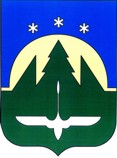 МУНИЦИПАЛЬНОЕ ОБРАЗОВАНИЕХАНТЫ-МАНСИЙСКОГО АВТОНОМНОГО ОКРУГАГОРОДСКОЙ ОКРУГ ГОРОД ХАНТЫ-МАНСИЙСКДЕПАРТАМЕНТ ОБРАЗОВАНИЯ АДМИНИСТРАЦИИ ГОРОДА ХАНТЫ-МАНСИЙСКАул. Чехова ул., д.71, г. Ханты-Мансийск,Ханты-Мансийский автономный округ - Югра,Тюменская область, Россия, 628007тел./факс: (3467) 32-83-80e-mail: pr_edu@admhmansy.ruПояснительная записка к проекту постановления Администрации города Ханты-Мансийска«О порядке предоставления субсидий частным организациям, осуществляющим образовательную деятельность по реализации образовательных программ дошкольного образования (за исключением субсидий государственным (муниципальным) учреждениям), расположенным на территории города Ханты-Мансийска на создание условий для осуществления присмотра и ухода за детьми»Департамент образования Администрации города Ханты-Мансийска разработал проект постановления Администрации города Ханты-Мансийска «О порядке предоставления субсидий частным организациям, осуществляющих образовательную деятельность по реализации образовательных программ дошкольного образования (за исключением субсидий государственным (муниципальным) учреждениям), расположенных на территории города Ханты-Мансийска на создание условий для осуществления присмотра и ухода за детьми» (далее – проект постановления) в соответствии со статьей 78 Бюджетного кодекса Российской Федерации, федеральным законом от 29.12.2012 № 273-ФЗ «Об образовании в Российской Федерации», постановлением Правительства Ханты-Мансийского автономного округа - Югры от 04.12.2015 № 448-п «О порядке предоставления сертификата на право финансового обеспечения места в организации, осуществляющей образовательную деятельность по реализации образовательных программ дошкольного образования», руководствуясь статьей 71 Устава города Ханты-Мансийска, в целях финансового обеспечения получения доступной услуги по присмотру и уходу за ребенком (детьми) в частных организациях, осуществляющих образовательную деятельность по реализации образовательных программ дошкольного образования на территории города Ханты-Мансийска.Данный порядок регулирует правила предоставления субсидий из бюджета города Ханты-Мансийска частным организациям, осуществляющих образовательную деятельность по реализации образовательных программ дошкольного образования, на территории города Ханты-Мансийска (за исключением субсидий государственным (муниципальным) учреждениям), расположенных на территории города Ханты-Мансийска на создание условий для осуществления присмотра и ухода за детьми на безвозмездной и безвозвратной основе, в целях снижения установленного в частной организации, осуществляющей образовательную деятельность по реализации образовательных программ дошкольного образования, размера родительской платы за присмотр и уход за ребенком в месяц на размер финансового обеспечения.Размер финансового обеспечения доступной услуги присмотра и ухода в частных организациях, осуществляющих образовательную деятельность по реализации образовательных программ дошкольного образования, составляет 3 000 рублей в месяц на 1 ребенка, который установлен пунктом 22 Порядка предоставления сертификата на право финансового обеспечения места в организации, осуществляющей образовательную деятельность по реализации образовательных программ дошкольного образования, расположенной в Ханты-Мансийском автономном округе – Югре, утвержденного постановлением Правительства Ханты-Мансийского автономного округа - Югры от 04.12.2015 № 448-п «О порядке предоставления сертификата на право финансового обеспечения места в организации, осуществляющей образовательную деятельность по реализации образовательных программ дошкольного образования».Также проект постановления предполагает признать утратившими силу:постановление Администрации города Ханты-Мансийска от 26.07.2013 № 891 «О порядке предоставления субсидий юридическим лицам (за исключением государственных и муниципальных учреждений), оказывающим образовательные услуги в сфере дополнительного образования детей на территории города Ханты-Мансийска»;постановление Администрации города Ханты-Мансийска от 24.12.2013 № 1730 «О внесении изменений в постановление Администрации города Ханты-Мансийска от 26.07.2013 N 891»;постановление Администрации города Ханты-Мансийска от 14.11.2014 № 1100 «О внесении изменений в постановление Администрации города Ханты-Мансийска от 26.07.2013 N 891 «О порядке предоставления субсидий юридическим лицам (за исключением субсидий государственным (муниципальным) учреждениям), оказывающим образовательные услуги в сфере образования детей на территории города Ханты-Мансийска».Принятие настоящего проекта постановления не потребует дополнительного финансирования из бюджета города Ханты-Мансийска.Директор                                                                                                                   Ю.М. ЛичкунЛист рассылкик постановлению Администрации города Ханты-Мансийска«О порядке предоставления субсидий частным организациям, осуществляющим образовательную деятельность по реализации образовательных программ дошкольного образования (за исключением субсидий государственным (муниципальным) учреждениям), расположенным на территории города Ханты-Мансийска на создание условий для осуществления присмотра и ухода за детьми»1. Первому заместителю Главы Администрации города Ханты-Мансийска Дунаевской Н.А. – 1 экз. 2. Заместителю Главы Администрации города Ханты-Мансийска Черкуновой И.А. – 1 экз. 3. Заместителю Главы Администрации города Ханты-Мансийска Марютину Т.В. – 1 экз. 4. И.о. директора Департамента управления финансами Администрации города Ханты-Мансийска – Снисаренко И.В. – 1 экз.5. Директору Департамента образования Администрации города Ханты-Мансийска Личкуну Ю.М. – 1 экз. 6. Начальнику юридического управления Администрации города Ханты-Мансийска – Романюку А.С. – 1 экз.Ф.И.О., должностьПредложения, замечанияПодписьДата получения проектаДата согласования проектаРезультаты анализа нормативного правового акта на коррупциогенностьН.А. Дунаевская,Первый заместитель Главы Администрации города Ханты-МансийскаИ.А. Черкунова,Заместитель Главы Администрации города Ханты-МансийскаТ.В. Марютин,Заместитель Главы Администрации города Ханты-МансийскаИ.В. Снисаренко,И.о. директора Департамента управления финансами Администрации города Ханты-МансийскаА.С. Романюк, Начальник юридического управления Администрации города Ханты-Мансийска